SH ČMS okresní sdružení hasičů Příbram,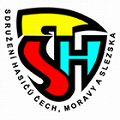  Legionářů 400, Příbram 261 01osh.pribram@cmail.cz  www.oshpribram.cz--------------------------------------------------------------------------------------------------------------------------------------Žádost o přestupv roce 2018 pro soutěže okresu Příbram pořádané OSH Příbramodevzdat na OSH do 10. 4. 2018Jméno a příjmení soutěžícího:……………………………………….……………………………………………………………………Číslo členského průkazu (OP):………………………………………………………………………………………………………………Trvalé bydliště:…………………………………………………………………………………………okres:…………………………………Jsem členem SDH:……………………………………………………………………………….……okres:…………………………………Žádám o přestupdo SDH:………………………………………………………………………………………………..…..okres:………………………………..Dne:…………………………………….                                                                      ………………………………………………….	                                                                                                                         podpis soutěžícíhoSouhlas mateřského SDH:                     ANO     -        NEDůvod neschválení:…………………………………………………………………………………………………………………………………………………………………………………………………………………………………………………………………………………………….  ………………………………………………………………………………                                     ………………………………………….. Jméno a příjmení starosty (velitele) mateřského SDH 	                            podpis a razítko SDHVyjádření OORR OSH Příbram……………………………………………………………………………………………………………….……………………………                                                                                        …………………………………………………..          datum                                                                                                               podpis člena OORRPřestup se řídí propozicí soutěže v bodě 9 a 10, pro rok 2018